myBlueprint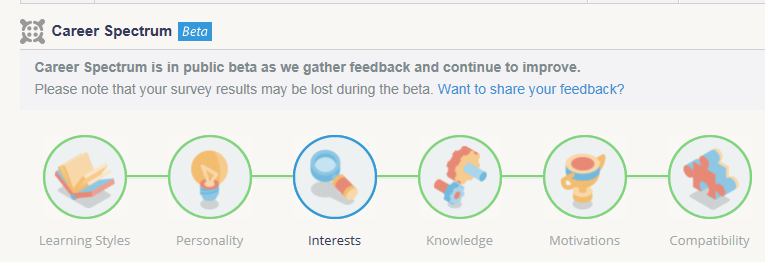 Assessment ResultsRelevance to meLearning StylesPersonalityInterestsKnowledgeMotivationsCompatability